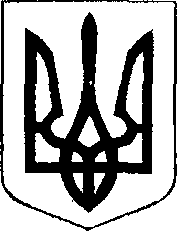                                                У К Р А Ї Н А            Жовківська міська рада  Жовківського району Львівської області	50-а сесія VIІ-го демократичного скликання 				         РІШЕННЯВід                              2020р.    № 70	м. Жовква Про затвердження проектів землеустрою щодо відведення земельних ділянок для будівництва і обслуговування житлового будинку, господарських будівель і споруд в м. Жовкві.             Розглянувши заяви про затвердження проекту землеустрою щодо відведення земельних ділянок, для будівництва та обслуговування жилого будинку , господарських будівель і споруд, керуючись ст. 12, 39, 40, 118, 121-122 Земельного кодексу України , Законом України «Про землеустрій», п.34 ст. 26 Закону України “Про місцеве самоврядування в Україні”, Жовківська міська  радаВ И Р І Ш И Л А:           1. Затвердити гр. Ткачук Ірині Іванівні проект землеустрою щодо відведення земельної ділянки (кадастровий номер 4622710100:01:013:0044) площею 0,0258 га., для будівництва та обслуговування жилого будинку, господарських будівель і споруд по вул. Дорошенка,6а  в місті Жовкві.          1.1. Надати у власність гр. Ткачук Ірині Іванівні , земельну ділянку (кадастровий номер 4622710100:01:013:0044) площею 0,0258 га., для будівництва та обслуговування жилого будинку, господарських будівель і споруд по вул. Дорошенка,6а  в місті Жовкві.           2. Затвердити гр. Бей Галині Миколаївні проект землеустрою щодо відведення земельної ділянки (кадастровий номер 4622710100:01:018:0071) площею 0,0740 га., для будівництва та обслуговування жилого будинку,  господарських будівель і споруд по вул. Л.Українки,144б в місті Жовкві.          2.1. Надати у власність гр. Бей Галині Миколаївні, земельну ділянку (кадастровий номер 4622710100:01:018:0071) площею 0,0740 га., для будівництва та обслуговування жилого будинку, господарських будівель і споруд по вул. Л.Українки, 144б  в місті Жовкві.              3. Затвердити гр. Білик Володимиру Івановичу проект землеустрою щодо відведення земельної ділянки (кадастровий номер 4622710100:01:010:0282) площею 0,1000 га., для будівництва та обслуговування жилого будинку,  господарських будівель і споруд по вул. Сагайдачного,1 в місті Жовкві.          3.1. Надати у власність гр. Білик Володимиру Івановичу земельну ділянку (кадастровий номер 4622710100:01:010:0282) площею 0,1000 га., для будівництва та обслуговування жилого будинку, господарських будівель і споруд по вул. Сагайдачного, 1 в місті Жовкві.          4. Затвердити гр. Сухораб Наталії Романівні  проект землеустрою щодо відведення земельної ділянки (кадастровий номер 4622710100:01:016:0557) площею 0,0953 га., для будівництва та обслуговування жилого будинку,  господарських будівель і споруд по вул. Затишній  в місті Жовкві.          4.1. Надати у власність гр. Сухораб Наталії Романівні  земельну ділянку (кадастровий номер 4622710100:01:016:0557) площею 0,0953 га., для будівництва та обслуговування жилого будинку, господарських будівель і споруд по вул. Затишній в місті Жовкві.           5. Затвердити гр. Сухораб Наталії Володимирівні проект землеустрою щодо відведення земельної ділянки (кадастровий номер 4622710100:01:016:0556) площею 0,0900 га., для будівництва та обслуговування жилого будинку,  господарських будівель і споруд по вул. Затишній  в місті Жовкві.          5.1. Надати у власність гр. Сухораб Наталії Володимирівні земельну ділянку (кадастровий номер 4622710100:01:016:0556) площею 0,0900 га., для будівництва та обслуговування жилого будинку, господарських будівель і споруд по вул. Затишній в місті Жовкві.          6. Затвердити гр. Духницькому Володимиру Федоровичу  проект землеустрою щодо відведення земельної ділянки ( кадастровий номер 4622710100:01:009:0157 ) площею 0,1000 га., для будівництва та обслуговування жилого будинку,  господарських будівель і споруд по вул. Героїв Майдану,48  в місті Жовкві.          6.1. Надати у власність гр. Духницькому Володимиру Федоровичу  земельну ділянку (кадастровий номер 4622710100:01:009:0157) площею 0,1000 га., для будівництва та обслуговування жилого будинку, господарських будівель і споруд по вул. Героїв Майдану,48 в місті Жовкві.         7. Затвердити гр. Духницькому Андрію Федоровичу проект землеустрою щодо відведення земельної ділянки ( кадастровий номер 4622710100:01:009:0149 ) площею 0,0894 га., для будівництва та обслуговування жилого будинку,  господарських будівель і споруд по вул. Героїв Майдану,46  в місті Жовкві.          7.1. Надати у власність гр. .Духницькому Андрію Федоровичу земельну ділянку (кадастровий номер 4622710100:01:009:0149) площею 0,0894 га., для будівництва та обслуговування жилого будинку, господарських будівель і споруд по вул. Героїв Майдану,46 в місті Жовкві.          8. Затвердити гр. Владюку Анатолію Андрійовичу проект землеустрою щодо відведення земельної ділянки ( кадастровий номер 4622710100:01:016:0313 ) площею 0,0800 га., для будівництва та обслуговування жилого будинку,  господарських будівель і споруд по вул. Бічна Аркаса,24  в місті Жовкві.          8.1. Надати у власність гр. Владюку Анатолію Андрійовичу земельну ділянку (кадастровий номер 4622710100:01:016:0313) площею 0,0800 га., для будівництва та обслуговування жилого будинку, господарських будівель і споруд по вул. Бічна Аркаса,24 в місті Жовкві.         9. Зареєструвати речове право на земельну ділянку у встановленому законодавством порядку.        10. Контроль за виконанням рішення покласти на комісію з питань регулювання земельних відносин та охорони навколишнього природного середовища.Міський голова								Петро Вихопень